Урок на тему:Что такое производная?Что будем изучать:Введение в понятие производной. Чуть-чуть истории.Определение производной.Производная на графике функции. Геометрический смысл производнойАлгоритм нахождения производной функции.Дифференцирование функции.Примеры.Введение в понятие производной.Существует множество задач совершенно разных по смыслу, но при этом есть математические модели, которые позволяют рассчитывать решения наших задач совершенно одинаковым способом. Например, если рассмотреть такие задачи как:а) Есть некоторый счет в банке, который постоянно изменяется один раз в несколько дней, сумма постоянно растет, требуется найти с какой скоростью растет счет.	б) Завод выпускает конфеты, есть некоторый постоянный прирост выпуска конфет,  найти насколько быстро увеличивается прирост конфет.в) Скорость движения автомобиля в некоторый момент времени t, если известно положение автомобиля, и он движется по прямой линии.г) Нам дан график функции и в некоторой точке к нему проведена касательная, требуется найти тангенс угла наклона к касательной.Формулировка наших задач совершенно разная, и, кажется, что они решаются совершенно разными способами, но математики придумали как можно решить все эти задачи совершенно одинаковым способом. Было введено понятие производной.Чуть-чуть истории.Термин производная ввел великий математик – Ж.Лагранж, перевод на русский язык получается из французского слова derivee, он же и ввел современные обозначения производной которые мы рассмотрим позже.Рассматривали понятие производной в своих работах Лейбниц и Ньютон, применение нашему термину они находили в геометрии и механики соответственно. Чуть позже мы с вами узнаем, что производная определяется через предел, но существует небольшой парадокс в истории математики. Математики научились считать производную раньше, чем ввели понятие предела и собственно поняли, что же такое производная.Определение.Пусть функция y=f(x) определена на некотором интервале, содержащим внутри себя некоторую точку x0. Приращение аргумента Δx – не выходит из нашего интервала. Найдем приращение Δy и составим отношение , если существует предел этого отношения при Δx стремящимся к нулю, то указанный предел называют производной функции y=f(x) в точке x0 и обозначают f’(x0).	Попробуем объяснить, что такое производная не математическим языком:На математическом языке: производная - предел отношения приращения функции к приращению ее аргумента при стремлении приращения аргумента к нулю.На обычном языке: производная – скорость изменения функции в точке x0. Давайте посмотрим на графики трех функций: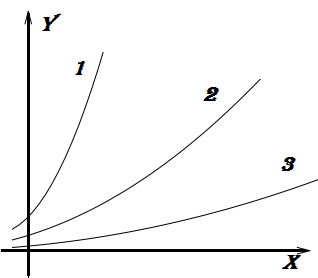 Ребята, как вы думаете, какая из кривых растет быстрее?Ответ, кажется, очевиден всем 1 кривая растет быстрее остальных. Мы смотрим, насколько круто идет вверх график функции. Другими словами — насколько быстро меняется ордината при изменении х. Одна и та же функция в разных точках может иметь разное значение производной — то есть может меняться быстрее или медленнее.Производная на графике функции. Геометрический смысл производнойТеперь давайте посмотрим, как же найти производную с помощью графиков функции: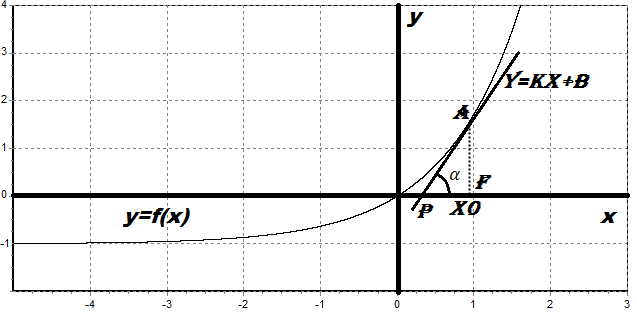 Посмотрим на наш график функции: Проведём в точке c абсциссой x0 касательную к графику функции. Касательная и график нашей функции соприкасаются в точке А. Нам надо оценить, насколько круто вверх идет график функции. Удобная величина для этого — тангенс угла наклона касательной.Определение. Производная функции  в точке x0 равна тангенсу угла наклона касательной, проведённой к графику функции в этой точке.Угол наклона касательной выбирается как угол между касательной и положительным направлением оси абсцисс.И так производная нашей функции равна: И так производная в точке x0 равна тангенсу угла наклона касательной, это геометрический смысл производной.Алгоритм нахождения производной функции.Алгоритм нахождения производной функции y=f(x).а) Зафиксировать значение x, найти f(x)б) Найти приращение аргумента x+ Δx, и значение приращения функции f(x+ Δx).в) Найти приращение функции Δy= f(x+ Δx)-f(x).г) Составить соотношение: д) Вычислить  - это и есть производная нашей функции.6) 	Дифференцирование функции.Если функции y=f(x)имеет производную в точке x, то ее называют дифференцируемой в точке x. Процесс нахождения производной называют дифференцированием функции y=f(x).Вернемся к вопросу непрерывности функции. Если функция дифференцируема в некоторой точке, тогда к графику функции в этой точке можно провести касательную, функция не может иметь разрыв в этой точки, тогда просто напросто нельзя провести касательную.И так запишем выше сказанное как определение:Определение. Если функция дифференцируема в точке x, то она непрерывна в этой точке.Однако, если функция непрерывна в точке, то это не значит, что она дифференцируема в этой точке. Например, функция y=|x| в точке x=0 непрерывна, но касательную провести нельзя, а значит и производной не существует.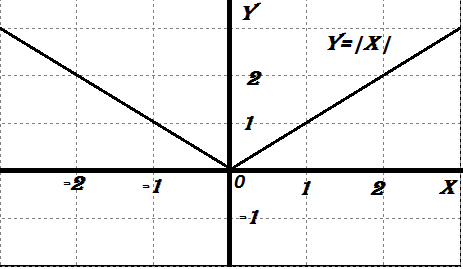 7) 	Примеры.Найти производную функции: y=3xРешение:Будем пользоваться алгоритмом поиска производной.Для фиксированного значения x, значение функции y=3xВ точке  x+ Δx, y=f(x+ Δx)=3(x+ Δx)=3x+3 ΔxНайдем приращение функции: Δy= f(x+ Δx)-f(x)= 3x+3 Δx-3x=3ΔxСоставим соотношение: 5)Найдем предел:Ответ: Найти производную функции y=Решение:Будем пользоваться алгоритмом поиска производной.1)Для фиксированного значения x, значение функции y=2)В точке  x+ Δx, y=f(x+ Δx)=5Найдем приращение функции: Δy= f(x+ Δx)-f(x)= Составим соотношение: 5)Найдем предел:Ответ: Найти производную функции y=Решение:Будем пользоваться алгоритмом поиска производной.1)Для фиксированного значения x, значение функции y=2)В точке  x+ Δx, y=f(x+ Δx)==Найдем приращение функции: Δy= f(x+ Δx)-f(x)== =Составим соотношение: 5)Найдем предел:Ответ: Задачи для самостоятельного решения:Найти производную функции а) y=5 б) y=10x в)y= г) y=